Louisiana Tech University Clinical Lesson Plan TemplateRequired Lesson Plan Reflection (See Pre-Conference form). Required Teaching Reflection (See Post-Conference form).Sam Clemens’ Letter to Pamela Moffet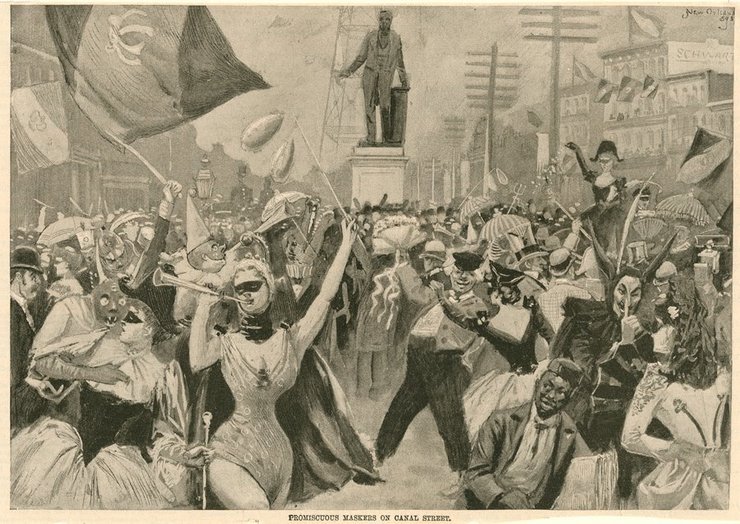 Bellringer: Imagine that you are one of the characters in the picture above. Write several sentences from that person’s perspective about what that Mardi Gras parade would be like. (5 minutes, 5 points)Guided note taking (15 minutes, 15 points):Clemens was in this city: ______________________ (1 point)And saw this event: ___________________________ (1 point)What was the first strange thing he saw? _________________________ (1 point)What was the 18-year-old girl dressed as? _________________________ (1 point)What did she do that surprised Clemens? _________________________ (1 point)What was the name of the parade that Twain saw? ___________________________ (1 point)What street did it parade on? _____________________________ (1 point)List five of the things he saw in the parade: (5 points)What were the themes of the parade? (4 points)Journaling: Mood created by the story: Using your Mood Vocabulary list, write down at least 5 words that describe how the letter makes you feel. (10 minutes, 5 points)Group work: How does Clemens create the moods you’ve identified? List words, phrases, images, etc., that contribute to the mood. Each group will present your findings to the class. (10 minutes, 5 points)Exit ticket (3 points):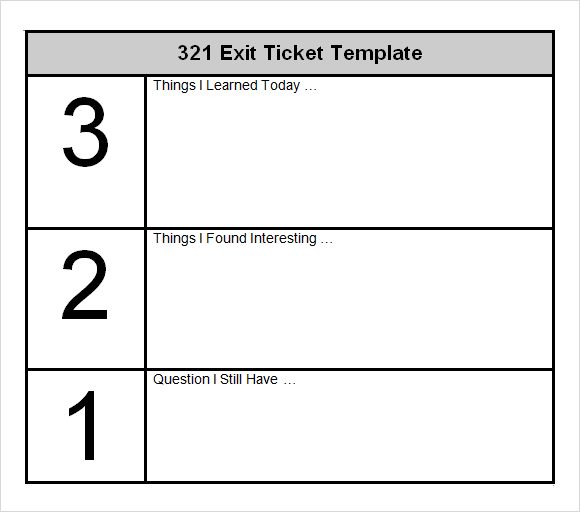 PRESS RELEASE	Dr. Magee’s English Classes will be studying Samuel Clemens’ experience of Mardi Gras in New Orleans. The unit will introduce students to the history of Mardi Gras in Louisiana. And there’s nobody better to introduce them to Mardi Gras than Samuel Clemens. It’s the beginning of Lent, and all good Catholics eat and drink freely of what they please, and, in fact, do what they please, in order that they may be the better able to keep sober and quiet during the coming fast. It has been said that a Scotchman has not seen the world until he has seen Edinburgh; and I think that I may say that an American has not seen the United States until he has seen Mardi-Gras in New Orleans.	In this unit, we’ll learn about Mardi Gras both past and present. AND we’ll laissez les bon temps rouler!Memo		To:		Principal and teachers
		From:	Dr. Bruce R. Magee
		Date: 	October 19, 2018
		Subject:	Unit on Samuel Clemens’ letter about Mardi GrasMy English Classes will be studying Samuel Clemens’ experience of Mardi Gras in New Orleans. The unit will introduce students to the history of Mardi Gras in Louisiana. And there’s nobody better to introduce them to Mardi Gras than Samuel Clemens. It’s the beginning of Lent, and all good Catholics eat and drink freely of what they please, and, in fact, do what they please, in order that they may be the better able to keep sober and quiet during the coming fast. It has been said that a Scotchman has not seen the world until he has seen Edinburgh; and I think that I may say that an American has not seen the United States until he has seen Mardi-Gras in New Orleans.	In this unit, we’ll learn about Mardi Gras both past and present. AND we’ll laissez les bon temps rouler!Letter to ParentsEnglish Department
P. O. Box 3162
Louisiana Tech University
Ruston, LA 71272


Parents of Dr. Magee’s students

Dear Parents:My English Classes will be studying Samuel Clemens’ experience of Mardi Gras in New Orleans. The unit will introduce students to the history of Mardi Gras in Louisiana. And there’s nobody better to introduce them to Mardi Gras than Samuel Clemens. It’s the beginning of Lent, and all good Catholics eat and drink freely of what they please, and, in fact, do what they please, in order that they may be the better able to keep sober and quiet during the coming fast. It has been said that a Scotchman has not seen the world until he has seen Edinburgh; and I think that I may say that an American has not seen the United States until he has seen Mardi-Gras in New Orleans.	In this unit, we’ll learn about Mardi Gras both past and present. AND we’ll laissez les bon temps rouler!						Sincerely,



						Bruce R. MageeAuthor(s):  Bruce R. MageeAuthor(s):  Bruce R. MageeAuthor(s):  Bruce R. MageeDate Written: October 15, 2018School:  NASchool:  NAGrade: 11Subject:  EnglishLesson Topic: Samuel Clemens letter to his sister, March 9-11, 1859Lesson Topic: Samuel Clemens letter to his sister, March 9-11, 1859Date Taught: January 21, 2019Time Frame:  50 minutesDemographic DataDemographic DataDemographic DataDemographic DataNumber of Students: NANumber of Students: NAGender: NAIEP/504: NARace/Ethnicity: NARace/Ethnicity: NARace/Ethnicity: NALanguage(s): NALesson FoundationsLesson FoundationsLesson FoundationsLesson FoundationsContent Knowledge Connections  Content Knowledge Connections  Content Knowledge Connections  Content Knowledge Connections  Assessment Data (formative/summative assessments, observations, etc.)NA. I’m planning the lesson with the assumption that most of the students can read, but not all at the same level.NA. I’m planning the lesson with the assumption that most of the students can read, but not all at the same level.NA. I’m planning the lesson with the assumption that most of the students can read, but not all at the same level.Prerequisite Learner Knowledge/SkillsThey need to be able to read and write.They need basic research skills.I’d like them to have general knowledge aboutLettersSam ClemensMardi GrasThey need to be able to read and write.They need basic research skills.I’d like them to have general knowledge aboutLettersSam ClemensMardi GrasThey need to be able to read and write.They need basic research skills.I’d like them to have general knowledge aboutLettersSam ClemensMardi GrasLearner interests, needs, etc., to inform selection of learning outcomes and differentiationLouisiana children have a natural interest in our state’s culture, especially Mardi Gras.Louisiana children have a natural interest in our state’s culture, especially Mardi Gras.Louisiana children have a natural interest in our state’s culture, especially Mardi Gras.Describe how this lesson fits within a unit or sequence of lessonsThis is the first lesson of five. It will introduce the letter of Sam Clemens to his sister, Pamela Moffett.This is the first lesson of five. It will introduce the letter of Sam Clemens to his sister, Pamela Moffett.This is the first lesson of five. It will introduce the letter of Sam Clemens to his sister, Pamela Moffett.Personal research on lesson topicThe Mark Twain Project.Louisiana History courses in 8th grade and college.I’m the co-editor of the Louisiana Anthology website, and have edited numerous works related to Mardi Gras.I’m also the co-host of the Louisiana Anthology Podcast, and have interviewed several scholars about various Mardi Gras traditions.The Mark Twain Project.Louisiana History courses in 8th grade and college.I’m the co-editor of the Louisiana Anthology website, and have edited numerous works related to Mardi Gras.I’m also the co-host of the Louisiana Anthology Podcast, and have interviewed several scholars about various Mardi Gras traditions.The Mark Twain Project.Louisiana History courses in 8th grade and college.I’m the co-editor of the Louisiana Anthology website, and have edited numerous works related to Mardi Gras.I’m also the co-host of the Louisiana Anthology Podcast, and have interviewed several scholars about various Mardi Gras traditions.Learning Outcomes and Formal Measurable ObjectivesLearning Outcomes and Formal Measurable ObjectivesLearning Outcomes and Formal Measurable ObjectivesLearning Outcomes and Formal Measurable Objectives Learning OutcomeMeasurable ObjectiveMeasurable ObjectiveMeasurable ObjectiveWriteTLW write a paragraph in response to a picture. TLW write a paragraph in response to a picture. TLW write a paragraph in response to a picture. IdentifyTLW identify answers to questions based on the reading.TLW identify answers to questions based on the reading.TLW identify answers to questions based on the reading.ListTLW list moods created by the letter.TLW list moods created by the letter.TLW list moods created by the letter.Standards Directly Connected to the Lesson (alphanumeric AND text)Standards Directly Connected to the Lesson (alphanumeric AND text)Standards Directly Connected to the Lesson (alphanumeric AND text)Standards Directly Connected to the Lesson (alphanumeric AND text)ELA 11 RSL 3. Analyze the impact of the author’s choices regarding how to develop and relate elements of a story or drama, including how the author develops character and setting, builds the plot and subplots, creates themes, and develops mood/atmosphere.ELA 11 RSL 4. Determine the meaning of words and phrases as they are used in the text, including figurative and connotative meanings; analyze the impact of specific word choices on meaning and tone, including words with multiple meanings or language that is particularly fresh, engaging, or beautiful. (Include Shakespeare as well as other authors.)ELA 11 SLS 1.b. Work with peers to promote civil, democratic discussions and decision-making, set clear goals and deadlines, and establish individual roles as needed.ELA 11 LS 1. Demonstrate command of the conventions of Standard English grammar and usage when writing or speaking.ELA 11 LS 2. Demonstrate command of the conventions of Standard English capitalization, punctuation, and spelling when writing.ELA 11 RSL 3. Analyze the impact of the author’s choices regarding how to develop and relate elements of a story or drama, including how the author develops character and setting, builds the plot and subplots, creates themes, and develops mood/atmosphere.ELA 11 RSL 4. Determine the meaning of words and phrases as they are used in the text, including figurative and connotative meanings; analyze the impact of specific word choices on meaning and tone, including words with multiple meanings or language that is particularly fresh, engaging, or beautiful. (Include Shakespeare as well as other authors.)ELA 11 SLS 1.b. Work with peers to promote civil, democratic discussions and decision-making, set clear goals and deadlines, and establish individual roles as needed.ELA 11 LS 1. Demonstrate command of the conventions of Standard English grammar and usage when writing or speaking.ELA 11 LS 2. Demonstrate command of the conventions of Standard English capitalization, punctuation, and spelling when writing.ELA 11 RSL 3. Analyze the impact of the author’s choices regarding how to develop and relate elements of a story or drama, including how the author develops character and setting, builds the plot and subplots, creates themes, and develops mood/atmosphere.ELA 11 RSL 4. Determine the meaning of words and phrases as they are used in the text, including figurative and connotative meanings; analyze the impact of specific word choices on meaning and tone, including words with multiple meanings or language that is particularly fresh, engaging, or beautiful. (Include Shakespeare as well as other authors.)ELA 11 SLS 1.b. Work with peers to promote civil, democratic discussions and decision-making, set clear goals and deadlines, and establish individual roles as needed.ELA 11 LS 1. Demonstrate command of the conventions of Standard English grammar and usage when writing or speaking.ELA 11 LS 2. Demonstrate command of the conventions of Standard English capitalization, punctuation, and spelling when writing.ELA 11 RSL 3. Analyze the impact of the author’s choices regarding how to develop and relate elements of a story or drama, including how the author develops character and setting, builds the plot and subplots, creates themes, and develops mood/atmosphere.ELA 11 RSL 4. Determine the meaning of words and phrases as they are used in the text, including figurative and connotative meanings; analyze the impact of specific word choices on meaning and tone, including words with multiple meanings or language that is particularly fresh, engaging, or beautiful. (Include Shakespeare as well as other authors.)ELA 11 SLS 1.b. Work with peers to promote civil, democratic discussions and decision-making, set clear goals and deadlines, and establish individual roles as needed.ELA 11 LS 1. Demonstrate command of the conventions of Standard English grammar and usage when writing or speaking.ELA 11 LS 2. Demonstrate command of the conventions of Standard English capitalization, punctuation, and spelling when writing.AssessmentAssessmentAssessmentAssessmentBellringer (5 minutes, 5 points)Notetaking (15 minutes, 15 points)Journaling (15 minutes, 5 points)Group work (10 minutes, 5 points)Exit ticket (5 minutes, 3 points)Bellringer (5 minutes, 5 points)Notetaking (15 minutes, 15 points)Journaling (15 minutes, 5 points)Group work (10 minutes, 5 points)Exit ticket (5 minutes, 3 points)Bellringer (5 minutes, 5 points)Notetaking (15 minutes, 15 points)Journaling (15 minutes, 5 points)Group work (10 minutes, 5 points)Exit ticket (5 minutes, 3 points)Bellringer (5 minutes, 5 points)Notetaking (15 minutes, 15 points)Journaling (15 minutes, 5 points)Group work (10 minutes, 5 points)Exit ticket (5 minutes, 3 points)Classroom PreparationClassroom PreparationClassroom PreparationClassroom PreparationClassroom & Class Organization (seating, grouping, etc.)The class will work as individuals and in groups.The class will work as individuals and in groups.The class will work as individuals and in groups.Teacher/Student Materials Handouts (attached)BellringerGuided note takingJournalingGroup WorkExit TicketHandouts (attached)BellringerGuided note takingJournalingGroup WorkExit TicketHandouts (attached)BellringerGuided note takingJournalingGroup WorkExit TicketTechnology ResourcesComputerInternet ConnectionBrowserPowerpointProjectorScreenSpeakerComputerInternet ConnectionBrowserPowerpointProjectorScreenSpeakerComputerInternet ConnectionBrowserPowerpointProjectorScreenSpeakerManagement Plan (behavior, time, etc.)Classroom timerListen and follow directions.Raise your hand before speaking or leaving your seat.Keep your hands and feet to yourself.Respect your classmates and your teacher.Classroom timerListen and follow directions.Raise your hand before speaking or leaving your seat.Keep your hands and feet to yourself.Respect your classmates and your teacher.Classroom timerListen and follow directions.Raise your hand before speaking or leaving your seat.Keep your hands and feet to yourself.Respect your classmates and your teacher.PedagogyLesson Introduction  Bellringer: Imagine that you are one of the characters in the picture above. Write several sentences from that person’s perspective about what that Mardi Gras parade would be like.
PPT slide of a reading of the first paragraph with music and images.Teaching StrategiesIntegrate technology into the lesson.Include popular cultureMake time for journaling.Have students work in groups.Modifications/AccommodationsMake sure the groups have students with different levels of abilities.Learning ActivitiesBellringer.Guided note-taking while I read March 9 part of the letter.Individual journaling listing the moods the story creates.Group work analyzing how Clemens creates those moods.Exit ticket.ClosureExit ticket.